Form to be submitted to SCA if required by the SCA.DDAP-EFM-1006  12/15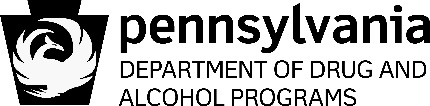 DDAP-EFM-1006  12/15DDAP-EFM-1006  12/15DDAP-EFM-1006  12/15DDAP-EFM-1006  12/15DDAP-EFM-1006  12/15Services Rendered
(i.e., Encounters)(Required fields are in BOLD)Services Rendered
(i.e., Encounters)(Required fields are in BOLD)Services Rendered
(i.e., Encounters)(Required fields are in BOLD)Services Rendered
(i.e., Encounters)(Required fields are in BOLD)Services Rendered
(i.e., Encounters)(Required fields are in BOLD)Services Rendered
(i.e., Encounters)(Required fields are in BOLD)Services Rendered
(i.e., Encounters)(Required fields are in BOLD)Provider Location:       	Provider Name:       	DDAP License #:        	Provider Location:       	Provider Name:       	DDAP License #:        	Provider Location:       	Provider Name:       	DDAP License #:        	Provider Location:       	Provider Name:       	DDAP License #:        	Provider Location:       	Provider Name:       	DDAP License #:        	Provider Location:       	Provider Name:       	DDAP License #:        	Provider Location:       	Provider Name:       	DDAP License #:        	Provider Location:       	Provider Name:       	DDAP License #:        	Provider Location:       	Provider Name:       	DDAP License #:        	Provider Location:       	Provider Name:       	DDAP License #:        	Provider Location:       	Provider Name:       	DDAP License #:        	Provider Location:       	Provider Name:       	DDAP License #:        	Provider Location:       	Provider Name:       	DDAP License #:        	Provider Location:       	Provider Name:       	DDAP License #:        	Provider Location:       	Provider Name:       	DDAP License #:        	UCN:UCN:UCN:Date:Date:First Name:First Name:First Name:M.I.:M.I.:Last Name:Last Name:Last Name:Suffix:Suffix:Service RenderedService RenderedService RenderedService RenderedService RenderedService RenderedService RenderedService RenderedService RenderedService RenderedService RenderedService RenderedService RenderedService RenderedService RenderedService RenderedService RenderedService RenderedService RenderedService RenderedService RenderedService RenderedService RenderedService RenderedService RenderedService RenderedService RenderedService RenderedAuthorization #: #:Authorization #: #:Authorization #: #:Final: Billed:Final: Billed: Yes       No Yes       No Yes       No Yes       No Yes       No Yes       No Yes       No Yes       No Yes       NoClinician:Clinician:Clinician:Client Diagnosis:Client Diagnosis:Client Diagnosis:Client Diagnosis:Service Start Date:Service Start Time:Service Start Time:Service Start Time:Service Start Time:Service End Date:Service End Date:Service End Time:Service End Time:Authorized Services RenderedAuthorized Services RenderedAuthorized Services RenderedAuthorized Services RenderedAuthorized Services RenderedAuthorized Services RenderedAuthorized Services RenderedAuthorized Services RenderedAuthorized Services RenderedAuthorized Services RenderedUnitsUnitsUnitsUnitsUnitsUOMUOMUOMUOMComments:Comments: